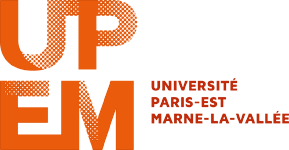 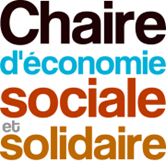 FESTIVAL DES VIDEOS SOLIDAIRES, "NUL N'EST INEMPLOYABLE" – 6e éditionChaire de l’ESS, Université Paris-Est Marne-la-Vallée, Champs sur MarneFICHE D'INSCRIPTION POUR LES FILMSÀ envoyer avant le vendredi 03 juin 2016Titre original du film : ………………………………………………………………………………..Date d’achèvement (année) : ………………….........................................................................Première Œuvre :  Oui           NonDurée : ………………………………………………………………………………………………….Genre :  Fiction  Documentaire  Expérimental  AnimationAutre............ Couleur             Noir et BlancSupport de prise de vue : …………………………………………………………………………...Cadre :  4/3          letter-box                16/9Nom et prénom du (des) réalisateur(s)/trice(s) :…………………………………………………………………………………………...……………….Adresse : …………………………………………………………………….....................................……………………….………………………………………………….…………………..……………Tél : ……………………………………………………………………………………………………Mobile tél : ……………………………………Email : ………………………………………………..Production (si elle existe):Adresse : ………………………………………………………………………………..…………………………………………………………………………………………….Tél : …………………………………Email : ……………………………………………..Contact : …………………………………………………………………………………Equipe de réalisation :Image : ………………………………………………………………………………………………….Son : …………………………………………………………………………………………………….Montage :……………………………………………….………………………………………………Musique originale : ……………………………….…………………………………………………..Bref résumé du film (3-6 lignes).………………………………………………….………………………………………………………...………………………………………………….………………………………………………………...………………………………………………….………………………………………………………...………………………………………………….………………………………………………………...………………………………………………….………………………………………………………...………………………………………………….………………………………………………………...Biographie et filmographie des réalisateurs (3-6 lignes) :………………………………………………….………………………………………………………...………………………………………………….………………………………………………………...………………………………………………….………………………………………………………...………………………………………………….………………………………………………………...………………………………………………….………………………………………………………...………………………………………………….………………………………………………………...Accepteriez-vous que vos films soient diffusés dans d'autres manifestations et rencontres à but non-commercial, organisées par la Chaire de l'ESS, (auxquelles vous serez conviés) ?                                                OUI                                 NONJe soussigné(e) (nom de l’ayant droit) …………………………………………………………….autorise, à titre gracieux, la diffusion de mon film (titre) : ……………………………………………………………………………………………………………dans le cadre du Festival des VIDEOS SOLIDAIRES "Nul n'est inemployable", du 30 septembre 2016, organisé par la Chaire de l’Economie Sociale et Solidaire, Université Marne-la-Vallée, Champs sur Marne.L’inscription implique l’acceptation du règlement du Festival des Vidéos Solidaires.
(voir l’appel à film : http://www.u-pem.fr/chaire-economie-sociale-solidaire/journees-ess/le-festival-nul-nest-inemployable/appel-a-courts-metrages/).Le/la participante(e) et son ayant droit déclarent détenir l’intégralité des droits d’exploitation des œuvres.							Date et signature de l’ayant droitVeuillez joindre à l'envoi de cette fiche d’inscription votre film, ainsi qu'une photo de celui-ci, à l’adresse et suivant les modalités indiquées en dernière page de l’appel à film (lien ci-dessus) dans la section « Envoi de film ».